Name of Journal: World Journal of MethodologyManuscript NO: 82263Manuscript Type: LETTER TO THE EDITORSexual function history taking in medicineSwarnakar R et al. Sexual function history takingRaktim Swarnakar, Shiv Lal YadavRaktim Swarnakar, Shiv Lal Yadav, Department of Physical Medicine and Rehabilitation, All India Institute of Medical Sciences, New Delhi, New Delhi 110029, IndiaAuthor contributions: Swarnakar R and Yadav SL contributed to conception and design; Swarnakar R and Yadav SL contributed to literature search and writing.Corresponding author: Raktim Swarnakar, MBBS, MD, Doctor, Department of Physical Medicine and Rehabilitation, All India Institute of Medical Sciences, New Delhi, New Delhi 110029, India. raktimswarnakar@hotmail.comReceived: December 12, 2022Revised: January 17, 2023Accepted: February 27, 2023Published online: March 20, 2023AbstractSexual history taking is important for the proper diagnosis and treatment of sexual dysfunction. It is often neglected in a clinical setting and it is also underreported by patients due to stigma and hesitation. Here we have described how we should take sexual function history taking during any sexual dysfunction.Key Words: Sexual function; Sexual dysfunction; History taking; Medicine; Rehabilitation medicine©The Author(s) 2023. Published by Baishideng Publishing Group Inc. All rights reserved.Citation: Swarnakar R, Yadav SL. Sexual function history taking in medicine. World J Methodol 2023; 13(2): 26-28URL: https://www.wjgnet.com/2222-0682/full/v13/i2/26.htmDOI: https://dx.doi.org/10.5662/wjm.v13.i2.26Core Tip: Sexual history taking is crucial for the diagnosis and management of sexual dysfunction. It is often neglected in a clinical setting and it is also underreported by patients due to stigma and hesitation. Here we have highlighted how we should take sexual function history taking during any sexual dysfunction.TO THE EDITORReproduction is a basic feature of living organisms for continuing their own species. Sexual function is vital for reproduction in this process[1]. Unfortunately, it is often neglected[2]. Especially sexual dysfunctions are often neglected as a medical condition[2]. It is also not thoroughly taught during the undergraduate medical curriculum and also during the postgraduate medical study[3]. Here we have highlighted how we should take sexual function history taking during any sexual dysfunction.SexIt refers to biological features that define as male or female, etc[4].Sexual health‘Sexual health requires a positive and respectful approach to sexuality and sexual relationships, as well as the possibility of having pleasurable and safe sexual experiences, free of coercion, discrimination and violence. For sexual health to be attained and maintained, the sexual rights of all persons must be respected, protected and fulfilled’[4].Sexuality‘A central aspect of being human throughout life encompasses sex, gender identities and roles, sexual orientation, eroticism, pleasure, intimacy and reproduction. Sexuality is experienced and expressed in thoughts, fantasies, desires, beliefs, attitudes, values, behaviours, practices, roles and relationships’[4].FertilityIt is the capability to produce offspring through reproduction after sexual maturity. Infertility can be caused by a variety of conditions. Mishra et al[5] interestingly described that mild oxidative stress is beneficial but severe oxidative stress is harmful to male fertility. Hence any clinical condition leading to ‘stress’ must be addressed with priority in history taking.BarriersIt is considered taboo in many areas in spite of its importance; no definite sex education exists especially in India or many countries; patient underreports his/her sexual problems to physicians due to stigma or taboo or hesitation; no specific guidelines for sexual history taking in the basic medical curriculum. Studies showed sexual history is taken as low as only 8% of cases at the clinical visit[6].Overall comprehensive male and female sexual rehabilitation is taken care of under the Physical Medicine and Rehabilitation domain. Since rehabilitation medicine aims at the functional status improvement of patients, sexual function improvement is an important domain here. Furthermore, it is of utmost importance for primary care physicians as well.STEPS OF SEXUAL HISTORY TAKINGThere are multiple models are followed for sexual history taking: ALLOW (ask, legitimize, limitations, open discussion, work together), PLISSIT (permission, limited information, specific suggestions, intensive therapy) and BETTER (bring up, explanation, tell, time, educate, record) models[7-9]. (1) Make the patient comfortable before you go on asking private questions. Ask for permission or consent; (2) Initially use gender-neutral terms (spouse, better-half, partner etc. instead of girlfriend or boyfriend or husband-wife); (3) Then, ask in what gender patient wants to identify him/her etc. Is he/she comfortable with his/her gender? (4) Ask for the sexual orientation of the person, and decide whether the person is asexual, bisexual, heterosexual, or homosexual; (5) For males: Ask for psychogenic, reflexogenic erection. Ask for ejaculation (premature/delayed) and orgasm (absent, reduced/altered, normal), questions regarding scrotal hygiene/scrotal functioning/pain etc; (6) For females: Ask for psychogenic, reflexogenic genital arousal, genito-pelvic pain and menstruation. Also ask regarding pregnancy related history; (7) Check the quality of life by specific measurement scales [Emotional Quality of the Relationship Scale, Female Sexual Function Index, Sexual Attitude and Information Questionnaire, etc.]. Check how much it has been affected by sexual dysfunction; (8) Check the reason for dysfunction by history and examination; (9) Medical history to exclude medical causes of sexual dysfunction (cardiovascular disorder, diabetes, sexually transmitted disease, endocrine dysfunction, prostate dysfunction, spinal cord disorder/injury, brain injury/disorder etc.); (10) Fertility is an important domain that needs to be addressed in history,  conditions that lead to ‘stress’ can influence fertility, especially in male[5]; (11) Medicine or substance abuse history: Antipsychotics, alcohol, recreational drugs etc; (12) Psychiatric disorders like depression/anxiety, post-traumatic stress disorder etc; (13) Relationship status with partner; and (14) Check 5 Ps (Partners, Practices, Protection from STIs, Past History of STIs and Pregnancy Intention)[10].Thus, history should direct to identify the root cause so that further clinical examination and investigations can be proceeded. REFERENCES1 Benagiano G, Carrara S, Filippi V. Sex and reproduction: an evolving relationship. Hum Reprod Update 2010; 16: 96-107 [PMID: 19729373 DOI: 10.1093/humupd/dmp028]2 Sargant NN, Smallwood N, Finlay F. Sexual history taking: a dying skill? J Palliat Med 2014; 17: 829-831 [PMID: 24824776 DOI: 10.1089/jpm.2013.0046]3 Merrill JM, Laux LF, Thornby JI. Why doctors have difficulty with sex histories. South Med J 1990; 83: 613-617 [PMID: 2356491 DOI: 10.1097/00007611-199006000-00004]4 World Health Organization website. Sexual Health. Available from: https://www.who.int/health-topics/sexual-health#tab=tab_25 Mishra S, Kumar R, Malhotra N, Singh N, Dada R. Mild oxidative stress is beneficial for sperm telomere length maintenance. World J Methodol 2016; 6: 163-170 [PMID: 27376021 DOI: 10.5662/wjm.v6.i2.163]6 Brookmeyer KA, Coor A, Kachur RE, Beltran O, Reno HE, Dittus PJ. Sexual History Taking in Clinical Settings: A Narrative Review. Sex Transm Dis 2021; 48: 393-402 [PMID: 33093285 DOI: 10.1097/OLQ.0000000000001319]7 Frank JE, Mistretta P, Will J. Diagnosis and treatment of female sexual dysfunction. Am Fam Physician 2008; 77: 635-642 [PMID: 18350761]8 Annon JS. The PLISSIT model: a proposed conceptual scheme for the behavioral treatment of sexual problems. J Sex Educ Ther 1976; 2: 1–15 [DOI: 10.1080/01614576.1976.11074483]9 Mick J, Hughes M, Cohen MZ. Using the BETTER Model to assess sexuality. Clin J Oncol Nurs 2004; 8: 84-86 [PMID: 15043034 DOI: 10.1188/04.CJON.84-86]10 CDC website. A GUIDE TO Taking a Sexual History. Available from: https://www.cdc.gov/STD/treatment/SexualHistory.pdfFootnotesConflict-of-interest statement: All the authors declare that they have no conflict of interest.Open-Access: This article is an open-access article that was selected by an in-house editor and fully peer-reviewed by external reviewers. It is distributed in accordance with the Creative Commons Attribution NonCommercial (CC BY-NC 4.0) license, which permits others to distribute, remix, adapt, build upon this work non-commercially, and license their derivative works on different terms, provided the original work is properly cited and the use is non-commercial. See: https://creativecommons.org/Licenses/by-nc/4.0/Provenance and peer review: Unsolicited article; Externally peer reviewed.Peer-review model: Single blindPeer-review started: December 12, 2022First decision: January 12, 2023Article in press: February 27, 2023Specialty type: Medicine, research and experimentalCountry/Territory of origin: IndiaPeer-review report’s scientific quality classificationGrade A (Excellent): 0Grade B (Very good): 0Grade C (Good): C, CGrade D (Fair): 0Grade E (Poor): 0P-Reviewer: Gupta L, Indonesia; Jain N, Latvia S-Editor: Liu JH L-Editor: A P-Editor: Liu JH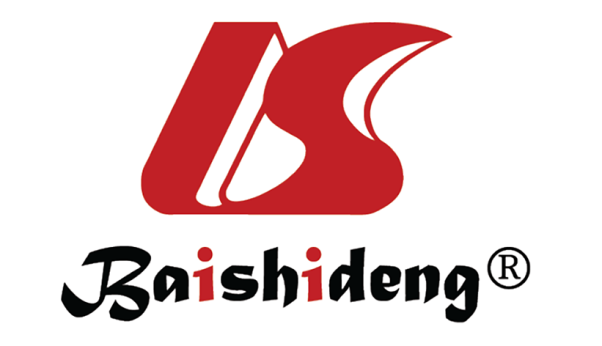 Published by Baishideng Publishing Group Inc7041 Koll Center Parkway, Suite 160, Pleasanton, CA 94566, USATelephone: +1-925-3991568E-mail: bpgoffice@wjgnet.comHelp Desk: https://www.f6publishing.com/helpdeskhttps://www.wjgnet.com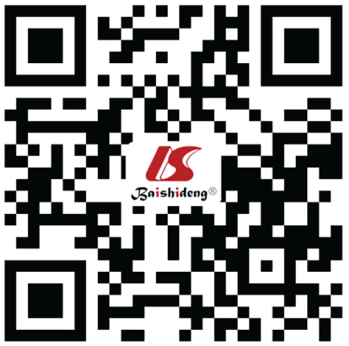 © 2023 Baishideng Publishing Group Inc. All rights reserved.